Tiger Times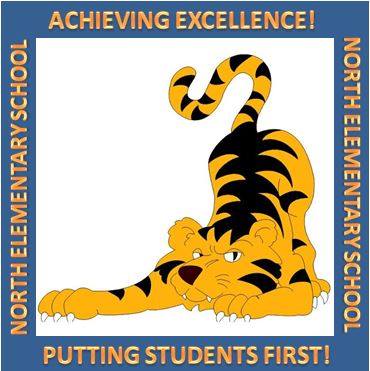 3000 NW 10th Terrace, Okeechobee FL 34972T: (863)462-5100 Website: nes.okee.k12.fl.us  Facebook: @NESTigers  Maestras Fuera de su Especialidad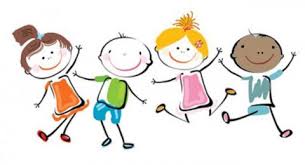 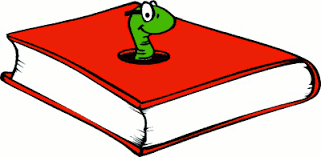 Estas maestras están ensenando fuera de su especialidad: 
Patti Leach-Consejera; certificado en educación elemental (1-6) y ESOL; 
Kristi Nolte — educación para dotados; certificado en educación elemental y Biología (6-12); 
Christina Maggio – educación elemental; certificado en educación estudiantil excepcional y grados medios matemáticas y ciencias. 
Stefanie Love – maestra de Inclusión; certificada en educación elemental (K-6).Kristi Nolte, Jacqueline Boyett, Stefanie Love, y Michelle Sanders están actualmente fuera de su especialidad y están trabajando hacia su aprobación en ESOL (inglés para hablantes de otros idiomas. Christina Maggio, Kiera Jolly, Cassandra Holliday, Leslie Platt y Stefanie Love también están en su primer año de trabajo en nuestra escuela. Actualmente tenemos tres maestros sustitutos sirviendo como maestros de aula: Rebecca Whitehead (KG), Sarah Diaz (KG) y Jessica Wisener (1er grado). Todos los demás docentes de NES están en el campo y altamente cualificados.Si tiene alguna pregunta en cuanto a estas calificaciones, por favor póngase en contacto con la Dr. Tuuli Robinson al (863) 462-5100 o robinsont-okee.k12.fl.usAviso de No-DiscriminaciónNinguna persona será discriminada en base a su raza, color, religión, sexo, embarazo, edad, origen de su nacionalidad, información genética, creencias políticas, estado civil, orientación sexual, discapacidad, ni por sus antecedentes sociales y familiares, o en base al uso de otro lenguaje, además del idioma Inglés, o por ser estudiantes identificados como LEP (aprendices del idioma Inglés), no se les debe de excluir de participar o negárseles beneficios, o ser sujetos a discriminación en ningún programa o actividad educativa, o en ningún empleo o prácticas realizadas por este Distrito Escolar, salvo lo dispuesto por la ley. (Junta Directiva 6.43). Todos los programas de Educación Profesional y Técnica tienen la inscripción abierta y todos los estudiantes son elegibles para solicitar estos cursos.North Elementary SchoolQueridas Familias NES,
¡ Feliz año nuevo y Bienvenidos nuevamente! ¡Es muy difícil de creer que estamos a mitad de camino del año escolar! Nuestros estudiantes han mostrado un crecimiento sobresaliente en sus evaluaciones distritales, y estamos muy contentos con el desempeño de los estudiantes en sus evaluaciones de maestría de estándares en los grados 2-5. Nos gustaría invitar a los padres que vengan a la Reunión del Consejo Consultivo escolar (School Advisory Council Meeting) el jueves 10 de enero para saber más sobre dónde estamos y cuáles son nuestros objetivos para el resto del año escolar. ¡También, nos gustaría agradecer a los padres por estar activamente involucrados con la educación de sus hijos, y apoyándonos a través de la participación activa en las reuniones de la APTT entre otros!Seguridad EscolarNos gustaría recordarles a todos los visitantes que nosotros requerimos insignias de todos las visitas que están en el campus después de la última campana a las 8:10 AM. Si usted está caminando a su hijo a la clase y no alcanza estar allí antes de las 8:10 AM, por favor, sólo tiene que ir a la oficina de recepción en su camino para obtener su pase de visitantes para evitar ser detenido en el edificio más tarde. También, por favor, tenga en conocimiento las puertas de seguridad y sólo entre y salga a través de las puertas de la oficina de recepción. Los padres y los visitantes no deben abrir las puertas laterales al edificio durante las horas escolares, incluso para abandonar el campus. ¡Agradecemos su cooperación y su ayuda con mantener nuestro campus seguro! El estado de la Florida tiene ahora una herramienta móvil para informes de actividades sospechosas que permite a los estudiantes y la comunidad transmitir información anónimamente sobre actividades peligrosas, potencialmente dañinas, inseguras, violentas, o criminales, o la amenaza de estas, a las agencias de seguridad pública apropiadas y los funcionarios de la escuela.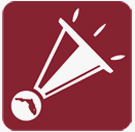 Los informes se pueden realizar a través de la aplicación móvil FortifyFL, o en  http://www.getfortifyfl.com/. Cualquier estudiante, educador, padre o miembro del público puede reportar problemas de seguridad escolar directamente a los cuerpos policiales y los administradores. Esperamos que usted se familiarice con la aplicación móvil FortifyFL y nos ayude a difundir la palabra sobre ella en nuestra comunidad.Boliche-AR ¡ La lectura es gratificante! Nos gustaría felicitar a todos los estudiantes que lograron su segundo objetivo de lectura de 9 semanas en Accelerated Reader. Como premio, ¡estos estudiantes podrán disfrutar de un viaje al boliche! Por favor, verifique las fechas en el lugar de los eventos para saber los días específicos.